Программа развития социальной активности обучающихся начальных классов «Орлята России»Чтобы стать участником программы необходимо классному руководителю:зарегистрироваться на сайте РДШ.РФ;заполнить и загрузить согласие на обработку персональных данных (если документ еще не загружен);подать заявку на странице программы (https://рдш.рф/competition/2686), где указать регион и наименование образовательной организации;С сентября 2022 года в личном кабинете откроется доступ для регистрации руководителем детей из курируемого класса.Заявку подают исключительно педагоги/классные руководители.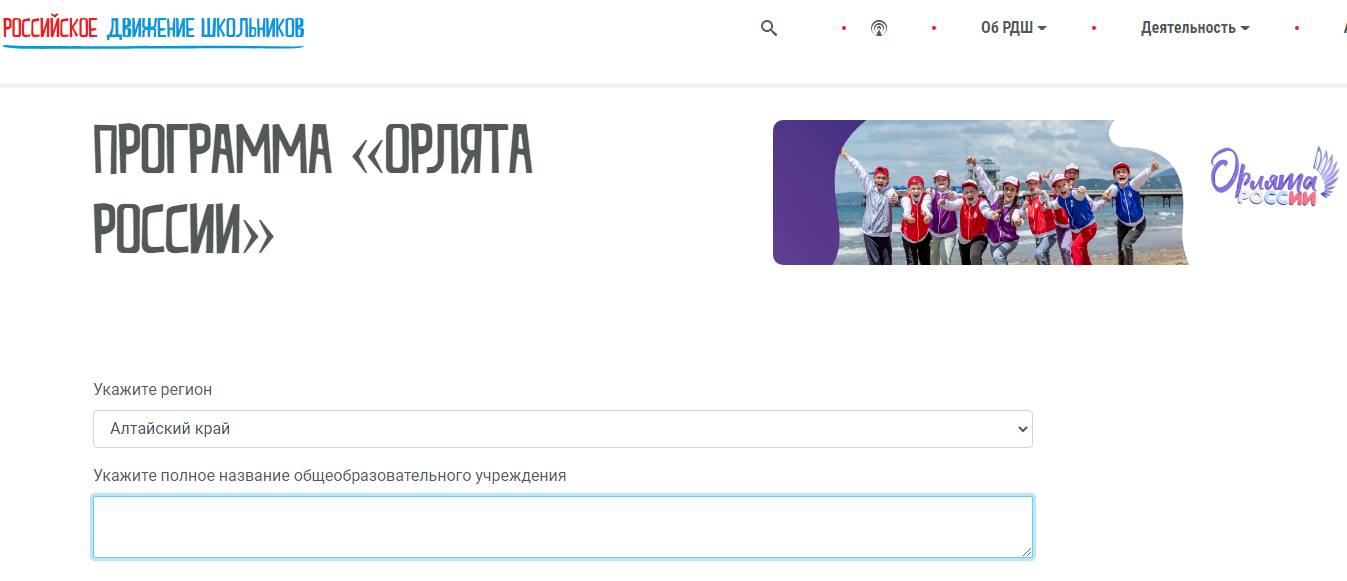 с 11 июля стартовал Всероссийский конкурс на разработку эскизов коллекции формы учащимся начальных классов программы «Орлята России». Крайний срок подачи заявки – 31 июля 2022 года. Подробнее по ссылке https://рдш.рф/competition/2695 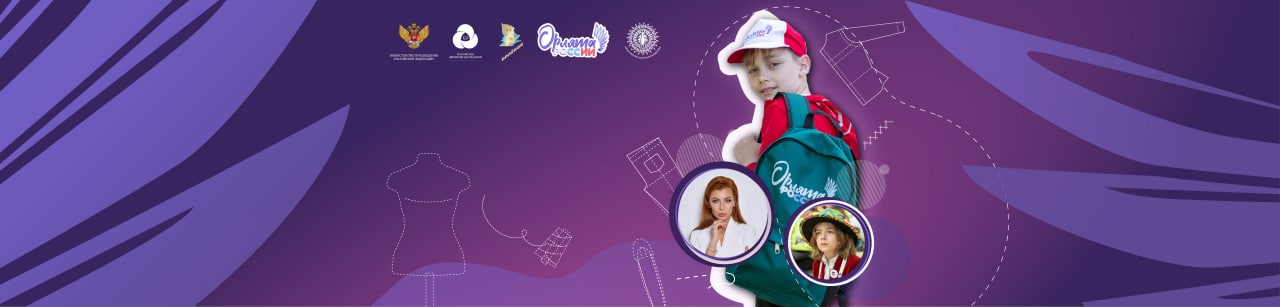 